                 Vadovaudamasi Lietuvos Respublikos vietos savivaldos įstatymo 18 str. 1 d., Pagėgių savivaldybės taryba  n u s p r e n d ž i a:                 1. Pakeisti Pagėgių savivaldybės tarybos 2019 m. kovo 26 d. sprendimo Nr. T-52 „Dėl pritarimo projekto „Institucinės globos pertvarka Pagėgių savivaldybėje“ paraiškos rengimui, veiklų vykdymui ir lėšų skyrimui pagal 2014−2020 metų Europos Sąjungos fondų investicijų veiksmų programos 8 prioriteto „Socialinės įtrauktiems didinimas ir kova su skurdu“ įgyvendinimo priemonę „Institucinės globos pertvarka: investicijos į infrastruktūrą““ 2 punktą ir išdėstyti jį taip:                  „2. Įsipareigoti padengti visas tinkamas finansuoti išlaidas, kurių nepadengia projektui skirtos finansavimo lėšos, bei visas netinkamas finansuoti, tačiau būtinas nurodytam projektui įgyvendinti, išlaidas.“                 2. Sprendimą paskelbti Pagėgių savivaldybės interneto svetainėje www.pagegiai.lt.                 Šis sprendimas gali būti skundžiamas Lietuvos Respublikos administracinių ginčų komisijos Klaipėdos apygardos skyriui (H.Manto g. 37, 92236 Klaipėda) Lietuvos Respublikos ikiteisminio administracinių ginčų nagrinėjimo tvarkos įstatymo nustatyta tvarka arba Regionų apygardos administracinio teismo Klaipėdos rūmams (Galinio Pylimo g. 9, 91230 Klaipėda) Lietuvos Respublikos administracinių bylų teisenos įstatymo nustatyta tvarka per 1 (vieną) mėnesį nuo sprendimo paskelbimo dienos.Savivaldybės meras				Vaidas Bendaravičius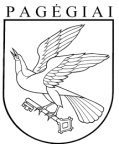 Pagėgių savivaldybės tarybasprendimasDėl PAGĖGIŲ SAVIVALDYBĖS TARYBOS 2019 m. kovo 26 d. SPRENDIMO nR. T-52 „dėl pritarimo PROJEKTO „INSTITUCINĖS GLOBOS PERTVARKA PAGĖGIŲ SAVIVALDYBĖJE“ paraiškos rengimui, veiklų vykdymui ir lėšų skyrimui pagal 2014−2020 metų EUROPOS SĄJUNGOS FONDŲ INVESTICIJŲ VEIKSMŲ programos 8 PRIORITETO „SOCIALINĖS ĮTRAUKTIES DIDINIMAS IR KOVA SU SKURDU“ ĮGYVENDINIMO priemonę „INSTITUCINĖS GLOBOS PERTVARKA: INVESTICIJOS Į INFRASTRUKTŪRĄ““ PAKEITIMO2019 m. birželio 25 d. Nr. T- 112Pagėgiai